715 N Garfield Ave., Janesville, WI 53545 • Phone: 608-289-0699 • Email: contact@jvlfaire.com • Website: www.jvlrenfaire.com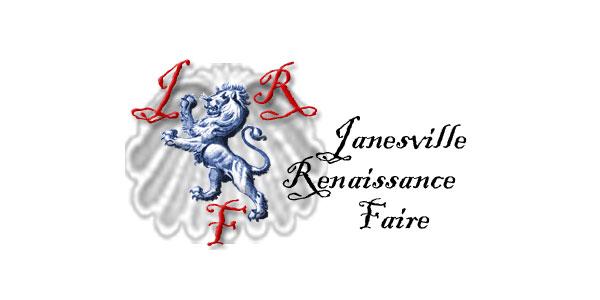 Vendor ApplicationDates:	 May 16 & 17, 2020Hours: 	 10am to 6pmLocation: 	 Traxler Park, 600 N. Main St., Janesville, WI, 53547Cost for Booth:  $50.00 for each 11 x 11 space if received before April 15.  $60 after that date.Business Name: Contact Person: Mailing Address:Phone number:Cell Phone number: E-Mail:Website URL:Number of 11 x 11 spaces requested: ____   Total Cost: ______________(Rope space will be provided for period tents)Do you require electricity for the running of your booth?     Yes     No(electricity is limited and cannot be guaranteed)	Amps needed:  ____________________ 	Number of plugs: ____________________________________________________To Power:___________________________________________________________Do you do demonstrations of your craftwork?     Yes      No    Describe: ____________________________________________________________________________________________________________________Type of tent: (pop-up, historical, other) _______________ Size of tent: _______________The Janesville Renaissance Faire is a juried show.  To provide the best sales opportunities for all vendors, all products must be approved each season. New vendors, please provide pictures of your setup and products. Please give a brief, accurate description of all items sold: